اللجنة المعنية بالحقوق الاقتصادية والاجتماعية والثقافية‏‏		قرار اعتمدته اللجنة بموجب البروتوكول الاختياري للعهد الدولي الخاص بالحقوق الاقتصادية والاجتماعية والثقافية فيما يتعلق بالبلاغ رقم 24/2018*بلاغ مقدم من:	د. إ. ب. ول. م. الأشخاص المدعى أنهم ضحايا:	صاحبا البلاغ وابنتهماالدولة الطرف:	إسبانياتاريخ تقديم البلاغ:	6 شباط/فبراير 2018الموضوع:	الإخلاء من مسكن كان صاحبا البلاغ يحتلانه دون سند قانونيالمسائل الموضوعية:	الحق في السكن اللائقمواد العهد:	الفقرة 1 من المادة 11	اتخذت اللجنة، في اجتماعها المعقود في 5 آذار/مارس 2020، وقد أحاطت علماً بسحب الشكوى من قبل صاحبي البلاغ اللذين أكدا أن عملية الإخلاء قد نُفِّذت وأنهما يدفعان الإيجار في شقة مشتركة، قرار وقف النظر في البلاغ رقم 24/2018 وفقاً للمادة 17 من نظامها الداخلي المؤقت بموجب البروتوكول الاختياري.الأمم المتحدةE/C.12/67/D/24/2018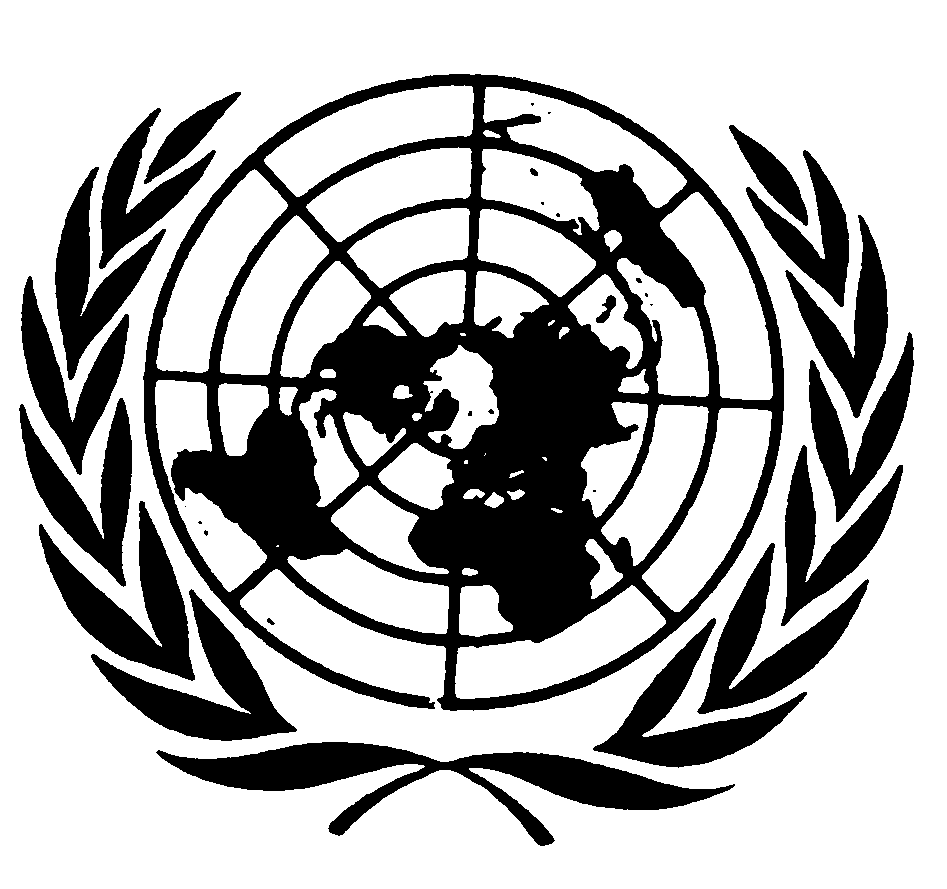 المجلس الاقتصادي والاجتماعيDistr.: General23 April 2020ArabicOriginal: Spanish